Памятка для родителей по профилактики гриппа и ОРВИПодготовила воспитатель младшей группы №4 «Журавлики»МБДОУ «ЦРР-д/с «Сказка» ОП «ЦРР-д/с «Улыбка»Кириллина Виктория Алексеевна2017  г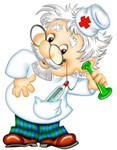 Как будет протекать болезнь у ребенка,предугадать никогда нельзя.Поэтому лучше принять меры профилактикигриппа у детей, чтобы постаратьсяи вовсе обезопасить его от заражения.Признаки ОРВИТемпература +38º+39º.Осиплость голоса, кашель, насморк.Понижение или полное отсутствие аппетита.Вялость, сонливость.Грипп, и ОРВИ передаются бытовым и воздушно-капельным путем:При кашле и чихании больного человека.Через ручки дверей и в транспорте в местах общего пользования.При пользовании общими туалетными принадлежностями, предметами быта, игрушками.Через монеты и денежные купюры.Профилактика гриппа и ОРВИМеры профилактики гриппа и ОРВИ у детей, включаемые в консультацию для родителей:В сезон эпидемии нужно ограничивать посещение мест скопления большого количества людей (торговые центры, кинотеатры, развлекательные мероприятия).Заболевшего человека следует изолировать в отдельное помещение, регулярно проводить в его комнате влажную уборку с дезинфицирующими средствами;Чаще проветривать помещения, соблюдать чистоту;Полноценно питаться, включая в рацион свежие фрукты и овощи;Не переутомляться, соблюдать режим сна и отдыха, чаще бывать на свежем воздухе;За несколько недель или месяцев до сезона эпидемий начинать закаливающие мероприятия, заниматься физкультурой для укрепления иммунитета;Пользоваться индивидуальными гигиеническими принадлежностями, полотенцами, игрушками, ежедневно их обрабатывания;Промывать нос, полоскать горло солевым раствором 2-3 раза в сутки, обязательно делать это после прихода домой;Мыть руки с мылом и дезинфицирующими растворами перед едой, после посещения мест скопления большого количества людей, после ухода за больным гриппом и ОРВИ;Не трогать и не тереть рот и глаза немытыми руками;Продукты из магазина или супермаркета упаковывать, перед едой проводить их тщательное мытье и термическую обработку.Особенно тщательно нужно следить за соблюдением гигиены детьми младшего дошкольного возраста, которые в силу своего возраста не могут это делать самостоятельно.Фитотерапия.В переводе с греческого, фитотерапия — лечение травами. Фитотерапия — традиционная составляющая оздоровительных программ, во время которых предлагается пить чаи и сборы. Например, для профилактики простуд и ОРЗ хорошо пить чаи и морсы, заваренные на основе всем известных трав и ягод. Клюквенный морсКлюкву размять ложкой, добавить немного сахара или меда, залить теплой водой и дать немного настояться. При желании можно процедить, а лучше выпить вместе с ягодами. Клюквенный морс, кроме огромной пользы для здоровья, хорош еще и своим приятным вкусом. От него не откажется даже самый привередливый в еде ребенок.Витаминная смесь из сухофруктов.Хорошо промойте курагу и инжир, а затем замочите их на час в холодной воде. Затем сухофрукты порежьте на кусочки. Добавьте молотые грецкие орехи и два порезанных вместе с кожурой лимона, залейте все медом. Эту смесь нужно употреблять по 2 столовые ложки 3 раза в день перед едой. Можно запивать кефиром или есть вместе с йогуртом.Чай из рябины и шиповника.Этот напиток надежно защитит вас от болезней, особенно в периоды холодов и авитаминоза. 100 грамм измельченных плодов красной рябины и такое же количество шиповника залейте двумя стаканами кипятка. Настаивайте в закрытом сосуде в течение суток. В готовый чай можно по вкусу добавлять сахар или мед и пить, разбавляя его водой, несколько раз в день.Закаливание как профилактика гриппа и ОРВИНаряду со множеством препаратов для повышения иммунитета  один из самых действенных способов профилактики гриппа - закаливание. К сожалению, сегодня об этом методе говорят всё меньше и меньше.Основные виды закаливания:Воздушные ванны. Это самый простой способ укрепить свой иммунитет. Рекомендуется каждый день при любой погоде гулять на свежем воздухе. Проветривание помещение очень важный элемент закаливания, особенно зимой.Закаливание солнцем. Обычное пребывание на пляже может послужить хорошей тренировкой для вашего организма.Закаливание водой. Это один из самых популярных методов среди долгожителей нашей планеты.Общее закаливание организма: обтирание мокрым полотенцем, обливание холодной водой, контрастный душ, гимнастика, бассейн. Причем закаливанием заниматься можно с самых первых дней жизни, в конце купания обливая малыша из ковшика водичкой, у которой вы постепенно понижаете температуру. Данный процедуры благотворно влияют не только на иммунную, но и на все остальные системы организма.Питание – хорошо, витамины – прекрасно, но здоровым может быть только тот ребенок, который получает родительскую заботу, ласку и любовь. Поэтому, дорогие родители, Вам необходимо быть положительным примером для своих детей.Берегите себя, а главное, своих детей!